ПРЕСС-РЕЛИЗ23 августа 2017 года Кадастровая палата проведет горячую линиюКрасноярск 9 июня 2017 года - Кадастровая палата по Красноярскому краю уведомляет всех заинтересованных лиц о проведении 23 августа 2017 года дня горячей линии, в рамках которой будут даны ответы на все вопросы, касающиеся  включения в Единый государственный реестр недвижимости сведений об утверждении (изменении) правил землепользования и застройки.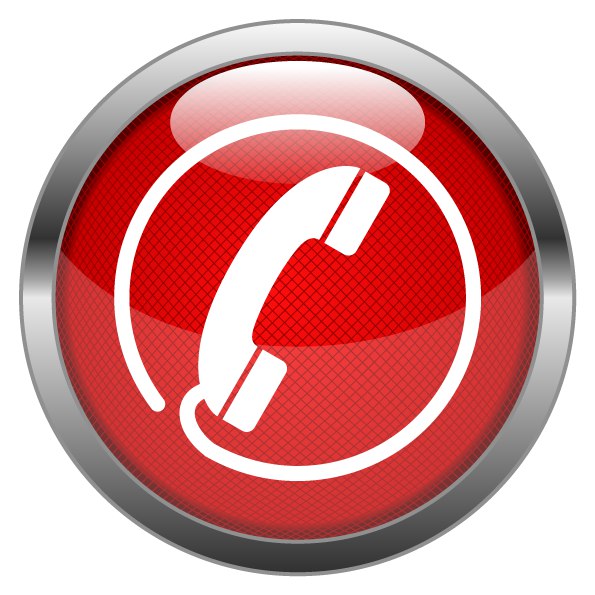 Консультации будут осуществляться с 9:00 до 17:00 по телефону 228-66-70 (добавочный номер 2196).Контакты для СМИФилиал ФГБУ «ФКП Росреестра» по Красноярскому краю660018, Красноярск, а/я 2452Елена Нацибулина+7 391 228-66-70 (доб. 2224)Владислав Чередов +7 391 228-66-70 (доб. 2433)pressa@24.kadastr.ru